УСЛОВИЯ УЧАСТИЯв 16-ом Всероссийском Форуме-выставке«ГОСЗАКАЗ»1. ОБЩАЯ ИНФОРМАЦИЯ.XVI Всероссийский Форум-выставка «ГОСЗАКАЗ» (далее – Форум-выставка) пройдет в период с 25 по 27 марта 2020 года на территории Конгрессно-выставочного центра «Патриот», Московская область, Одинцовский район (далее КВЦ «Патриот»).Настоящие Условия участия в Форуме-выставке (далее – Условия участия) дополняют Регламент организации и поведения выставочно-конгрессных и иных мероприятий в КВЦ «Патриот» (далее – Регламент) и совместно с Регламентом являются обязательными к соблюдению всеми участниками Форума (далее – Экспоненты).ОРГАНИЗАТОР И УСТРОИТЕЛЬ ФОРУМА-ВЫСТАВКИ:ООО «ИНКОННЕКТ». Сайт: www.forum-goszakaz.ruКонтактные данные: Тел.: 8 (800) 250-99-84, 8 (495) 258-00-26            E-mail: z4z@forum-goszakaz.ru2. ДАТЫ. КРАЙНИЕ СРОКИ.РАСПИСАНИЕ РАБОТЫ ФОРУМА-ВЫСТАВКИДЛЯ УЧАСТИЯ В ФОРУМЕ-ВЫСТАВКЕ ЭКСПОНЕНТАМ НЕОБХОДИМОСОБЛЮДАТЬ СЛЕДУЮЩИЕ КРАЙНИЕ СРОКИ:Экспонент должен обеспечить присутствие на своем стенде уполномоченного представителя до момента сдачи экспозиции под охрану – 24 марта 2020 года и проверить:правильность месторасположения стенда;комплектацию стенда, в том числе заказанную мебель и оборудование;законченность художественно-оформительских работ на стенде;чистоту стенда (весь упаковочный материал должен быть вывезен со стенда Экспонентом);расстановку экспонатов на стенде.3. РЕГИСТРАЦИЯ ЭКСПОНЕНТОВ И ЗАКЛЮЧЕНИЕ ДОГОВОРА.Регистрация участников Форума-выставки (далее – Экспонент) осуществляется Устроителем. Экспонентами могут быть российские и зарубежные компании, общественные организации, ассоциации, союзы, представительства и др. Для участия в Форуме-выставке необходимо направить Устроителю Заявку на участие в Форуме-выставке (Форма №1) и заключить с Устроителем Договор на участие в Форуме-выставке (далее по тексту - Договор).Заявка оформляется по установленной Устроителем форме. Прием заявок заканчивается 24 февраля 2020 года.После согласования всех условий участия между Устроителем и потенциальным участником заключается Договор по форме, установленной Устроителем.Сроки заключения Договора – до 28 февраля 2020 года.Заказ монтажно-оформительских работ, дополнительного оборудования, услуг и рекламных услуг осуществляется в соответствии с Формами №3-9, являющимися приложением к Договору. Срок заказа услуг по Формам № 3-9 указан в настоящих Условиях Участия.После получения Устроителем подписанной Формы №1 осуществляется бронирование выбранной выставочной площади (действие данной брони в течении 5 рабочих дней). Оплата счета является фактом подтверждения заключения Договора на участие.В процессе подготовки Форума оперативный обмен информацией и документами осуществляется с использованием телефонной, факсимильной связи и электронной почты. Устроитель и Экспонент признают юридическую силу подписей и печатей на факсовых и отсканированных копиях Договора, Приложениях, Счетах и иных документах.В процессе подготовки Форума-выставки стоимость Договора может быть увеличена на стоимость дополнительных услуг, оказываемых Экспоненту в соответствии с Формами, являющимися Приложениями к Договору. Окончательная оплата по Договору и Формам, являющимися Приложениями к Договору, осуществляется Экспонентом не позднее указанных в них дат.Оригиналы оформленных Договора, Форм, являющимися Приложением к нему, должны быть переданы Устроителю не позднее 20 марта 2020 года. Устроитель не гарантирует исполнения обязательств по предоставлению Экспоненту заказанных услуг при непредставлении в срок оригиналов указанных документов.После 100% оплаты Договора все вытекающие обязательства будут выполняться Устроителем, даже если экспонаты не будут доставлены на Форум-выставку во время работы (в случае потери груза, его задержки при транспортировке или на таможенном контроле), или если Экспоненту/его представителям будет отказано во въезде на территорию РФ, либо их въезд будет задержан.Основными документами, регламентирующими взаимодействие между Экспонентом и Устроителем, являются:Договор на участие;Формы №1-9, являющиеся Приложением к Договору на участие;Условия участия;Регламент организации и проведения выставочно-конгрессных и иных мероприятий в Конгрессно-выставочном центре «Патриот».Обслуживание Экспонента посредством третьих сторон по отдельным договорам не предполагает за собой никаких гарантий или ответственности со стороны Устроителя.4. КОЛЛЕКТИВНЫЕ ЭКСПОЗИЦИИ. СОЭКСПОНЕНТЫ.На Форуме-выставке допускается организация коллективных экспозиций. Экспонент - организатор коллективной экспозиции (совместного стенда) несет полную ответственность за соблюдение общих условий участия своими Соэкспонентами.Экспонент - организатор коллективной экспозиции обязан предоставить информацию в Официальный электронный каталог Форума по всем своим Соэкспонентам и о себе (Форма №6).Все предприятия и организации, выставляющие свои экспонаты на одном стенде Экспонента, являются Соэкспонентами.Экспонент обязан представить Устроителю план стенда с указанием всех Соэкспонентов до 24 февраля 2020 года. Экспонент несет ответственность перед Устроителем за убытки, причиненные Соэкспонентом.5. РАСПРЕДЕЛЕНИЕ ВЫСТАВОЧНОЙ ПЛОЩАДИ НА ЭКСПОЗИЦИИ.Экспоненты обязаны соблюдать Регламент организации и проведения выставочно-конгрессных и иных мероприятий на территории КВЦ «Патриот». За его нарушение на Экспонента будут возложены штрафы. Регламент представлен на сайте www.forum-goszakaz.ru.Распределение выставочной площади на плане экспозиции производится, исходя из утвержденного Устроителем Форума-выставки порядка тематического зонирования экспозиции Форума-выставки, тематической направленности деятельности компании Экспонента, а также в зависимости от имеющейся свободной выставочной площади. План экспозиции Форума-выставки и порядок нумерации выставочной площади являются проектом и могут быть изменены в соответствии с указаниями Устроителя Форума-выставки.При предоставлении комплекса услуг по обеспечению участия Экспонента на выставочной площади с улучшенной обзорностью (открытое с двух и более сторон) цена услуг в павильонах возрастает:на выставочную площадь, открытую с двух сторон (конфигурация «угол») – на 10 %. на выставочную площадь, открытую с трех сторон (конфигурация «полуостров») – на 15%. на выставочную площадь, открытую с четырех сторон (конфигурация «остров») – на 25%. на двухэтажный стенд – на 50% от стоимости площади второго этажа.Экспонент не может за плату или бесплатно передавать предоставленную ему выставочную площадь или часть выставочной площади третьим лицам, а также производить обмен предоставленной ему выставочной площади с другим Экспонентом без письменного согласования с Устроителем.В пределах выставочной площади Экспонента могут быть расположены колонны, люки, электрические шкафы и/или точки всевозможных технических подключений. В этом случае силовые кабели и трубы диаметром до 50 мм, а также электрошкафы и щитки могут быть проложены в проходах или в пределах стенда Экспонента без дополнительного согласования. При планировании застройки стенда Экспонент обязан обеспечить доступ к указанным коммуникациям в любое время на протяжении всего Форума-выставки. За дополнительной информацией необходимо обратиться к Устроителю Форума-выставки или Генеральному застройщику.Не допускается складирование упаковочной тары от экспонатов (коробки, ящики и т.п.) на открытой площади стенда или за крайними блоками стендов по правилам пожарной безопасности. В противном случае, Устроитель оставляет за собой право вывезти их со стенда и передать на хранение за счет экспонента.ГАБАРИТЫ СТЕНДАГабариты стенда с учетом всех выступающих элементов не должны превышать размеров заказанной выставочной площади по длине и ширине. В случае нарушения этого условия Устроитель оставляет за собой право приостановить строительство стенда. Запрещена установка сплошных стен в проход. Необходимо оформить поверхность баннером (графикой) или отступить на 0,5м вглубь стенда.Не допускается размещение надписей, логотипов, графики на оборотной стороне конструкций, находящихся на/около границы стенда и направленных в сторону соседних стендов.ПОЗДНИЙ ЗАКАЗ УСЛУГ/ОБОРУДОВАНИЯ И ЗАКАЗ ВО ВРЕМЯ МОНТАЖАНа заказ, принятый, начиная с 24 февраля 2020 г., устанавливается наценка 50%;На заказ, принятый, начиная с 09 марта 2020 г. и в дни монтажа Форума-выставки – 100% наценка.В случае несвоевременного заказа отдельных элементов оборудования может не быть в наличии.В случае, если Экспонент не оплатил участие в Форуме-выставки в установленные сроки (до 02 марта 2020 года), Устроитель не гарантирует исполнения обязательств по предоставлению Экспоненту заказанных им услуг.Все претензии за недопоставку заказанных и своевременно оплаченных Экспонентом услуг будут приниматься Устроителем только в общий период проведения Форума-выставки от доверенного лица Экспонента (в соответствии с доверенностью, подписанной руководителем Экспонента) по письменному заявлению, заверенному представителем Устроителя. В противном случае претензии рассматриваться не будут.6. РЕГИСТРАЦИОННЫЙ ВЗНОС ЭКСПОНЕНТА.Регистрационный сбор оплачивается Экспонентом в размере, определенном Формой №1 являющейся приложением к Договору на участие.Регистрационный сбор включает в себя:размещение информации о предприятии-участнике в официальном электронном каталоге Форума-выставки (Форма 6);три автопропуска категории «Участник»;один пропуск (бейдж) категории «Бизнес» в комплекте с автопропуском «Бизнес» для руководителя компании-экспонента; общая реклама выставки в СМИ, размещение на сайте выставки. 7. НЕОБОРУДОВАННАЯ ВЫСТАВОЧНАЯ ПЛОЩАДЬ.строительство стенда силами Экспонента или производства монтажно-оформительских работ сторонней организацией ЭкспонентаЭкспоненты, заказавшие услуги на необорудованной выставочной площади, обязаны пройти процедуру контроля соответствия технической документации при монтаже/демонтаже стендов на территории КВЦ «ПАТРИОТ» у Генерального застройщика Форума (далее – аккредитация).До указанных дат процедура контроля осуществляется без наценки:на одноэтажные стенды - до 06 марта 2020 года;на двухэтажные стенды, включая общую площадь 1-го и 2-го этажа выставочной площади - до 02 марта 2020 года. Не принимаются документация, представленная менее чем за 3 рабочих дня до начала монтажа.Сторонняя фирма-застройщик допускается к прохождению процедуры контроля технической документации на застройку, только при наличии визы Устроителя Форума-выставки (ООО «ИНКОННЕКТ») на дизайн-проекте выставочной экспозиции.Аккредитация осуществляется на коммерческой основе. К монтажным работам допускаются только те организации, которые прошли аккредитацию и заключили договор с Генеральным застройщиком.Информация о порядке аккредитации размещена на сайте www.forum-goszakaz.ru в разделе «Застройка стендов».Монтаж и демонтаж стендов производится в сроки, указанные в разделе «ДАТЫ» настоящих Условий, и должен осуществляться квалифицированным персоналом.В случае строительства и оборудования предоставленной выставочной площади силами Экспонента или производства монтажно-оформительских работ сторонней организацией Экспонента Экспонент оплачивает стоимость подключения стенда к источнику электроснабжения и пользование электроэнергией в соответствии с Формой №4, являющейся приложением к Договору.В случае необходимости за дополнительную плату предоставляются (выполняются) в соответствии с Приложениями к Договору: Дополнительное оборудование (Форма №3);Дополнительные услуги (Форма №4);Рекламные услуги (Форма №7).Экспонент обязан до 02 марта 2020 г. предоставить Устроителю:данные об организации (с контактами), которая будет осуществлять застройку стенда Экспонента;данные о количестве электроподключений и о планируемой мощности потребляемой электроэнергии (кВт/В), данные о типах розеток для силовых электроподключений;данные о подводе / отводе воды;данные об интернет-подключениях;предоставить эскиз-проект на согласование.Выставочный стенд должен соответствовать общему плану Форума-выставки и обслуживаться квалифицированным персоналом в течение всего времени работы Форума-выставки. Устроитель вправе запретить строительство выставочных стендов, не соответствующих общему плану Форума-выставки.Максимальная высота стенда Экспонента не должна превышать 600 см.Длина сплошной стены не должна превышать более 50 % открытой стороны стенда. Необходимо оформить данную поверхность баннером (графикой) или отступить на 0,5м вглубь стенда.Не допускается размещение надписей, логотипов, графики на оборотной стороне конструкций, находящихся на/около границы стенда и направленных в сторону соседних стендов.РАЗМЕЩЕНИЕ ПОДВЕСОВ	Размещение подвесов на потолочных конструкциях Павильона должно быть согласовано с Генеральным Застройщиком не позднее, чем за 15 рабочих дней до начала монтажа.8. ОБОРУДОВАННАЯ ВЫСТАВОЧНАЯ ПЛОЩАДЬ.Стандартный стенд строится из легких алюминиевых конструкций и ламинированных панелей системы Октанорм (любой подобной системы) на ковровом покрытии, включая стандартный набор мебели и электрооборудования согласно Форме №5.Размеры одной стеновой панели - высота 250 см, ширина 100 см (включая вертикальную стойку и верхнюю и нижнюю планки), цвет белый. Цвет фризовой панели – белый, ширина – 30 см.Экспонент обязан предоставить Устроителю в установленные сроки, указанные в пункте «Даты» следующие документы:утвержденную планировку стандартного стенда с использованием условных обозначений 
(Форма №5);фризовую надпись для стандартного стенда (Форма №1);макеты (в формате TIFF) для нанесения изображений на стеновые панели и иные поверхности (заказывается дополнительно);логотипы (в векторном виде, заказывается дополнительно);данные о необходимой дополнительной мощности потребляемой электроэнергии (кВт/В) (заказывается дополнительно) (Форма№4);данные о подводе / отводе воды (заказывается дополнительно) (Форма№4);данные об интернет-подключениях (заказывается дополнительно) (Форма№4).Заказ услуг по оборудованию выставочной площади включает следующие услуги:стандартная застройка выбранного типа (Форма №5);подключение электроэнергии мощностью до 1 кВт;В случае, если Экспонент планирует размещать на стандартном стенде какое-либо оборудование/сооружение высотой более чем 3 метра, необходимо обратиться к Устроителю для согласования возможности размещения.Рекомендуем Экспонентам внимательно изучить заказанную стандартную комплектацию стенда (Форма №5), во избежание срочного заказа оборудования и дополнительной электрической мощности с наценкой. Убедитесь, что заказано электропитание необходимой мощности.Экспонент направляет Устроителю схему стенда с расположением элементов стандартного выставочного оборудования, утверждённую печатью и подписью, до 24 февраля 2020 года, а при заключении Договора после 24 февраля 2020 года – до 2 марта 2020 г. В случае, если Экспонент в течение указанного срока не предоставил утвержденную печатью и подписью схему, Устроитель оставляет за собой право оборудовать стенд Экспонента в соответствии со стандартной комплектацией и компоновкой элементов стенда по усмотрению Устроителя. Изменения в схему стандартной застройки стенда, согласование схемы стенда после указанного в настоящем пункте срока, осуществляются Устроителем на платной основе.В случае необходимости за дополнительную плату предоставляются (выполняются) в соответствии с Приложениями к Договору: дополнительное оборудование (Форма №3);дополнительные услуги (Форма №4);рекламные услуги (Форма №7).Если Экспонент не будет использовать какое-либо оборудование, входящее в базовую стоимость стендов стандартной комплектации, его стоимость не будет возвращена.Для стабилизации конструкций стенда и обеспечения его электроэнергией на нем могут быть размещены дополнительные крепежные элементы (прогоны, столы-подиумы) и электрооборудование (электрощит), изображение которых не будет включено в схему стенда, которая будет выслана Экспоненту (Форма №5).Элементы конструкции стендов стандартной застройки должны быть возвращены в неповрежденном виде и быть очищенными от каких-либо загрязнений.ЗАПРЕЩАЕТСЯ:крепить на стеновые панели рекламные материалы кнопками, булавками, степлерами и пр.  острыми предметами, самостоятельно оклеивать пленкой;использовать для крепления к панелям монтажный скотч и другие склеивающие материалы;сверлить, пилить, ломать, разрисовывать конструкции стенда;ограждать периметр стенда любым скотчем.Стоимость поврежденных элементов конструкции должна быть возмещена Экспонентом Устроителю.Ключи и замки от дверей архивных шкафов, дверей офисных помещений стенда должны быть получены уполномоченным представителем Экспонента в дни завоза экспонатов в павильоны в установленном Устроителем месте у представителя застройщика под залог. Ключи и замки выдаются под возвращаемый залог – 100 руб. за ключ, 200 руб. за замок.Образцы оборудования и типовая застройка представлена на официальном сайте Форума-выставки www.forum-goszakaz.ru в разделе «Застройка стендов» и в Приложении №1 к Условиям участия.9. УЧАСТИЕ В ДЕЛОВОЙ ПРОГРАММЕ.Посещение деловой программы Форума-выставки:Пропуск в залы проведения мероприятий деловой программы Форума-выставки осуществляется по бейджам категории «БИЗНЕС», «ПРЕССА» и «УЧАСТНИК».Для посещения Пленарного заседания Форума допускается только один представитель компании-экспонента в должности руководителя.Участие в деловой программе Форума-выставки с докладом:Для участия в мероприятиях деловой программы Форума-выставки с докладом, необходимо направить в адрес Устроителя в свободной форме письмо с указанием наименования мероприятия Деловой программы, темы доклада и материалов в виде тезисов.Предполагаемое выступление с докладом проходит предварительное согласование с Организатором мероприятия. В случае утверждения выступления с докладом, лицу, подавшему заявку будет направлено письменное подтверждение.Материалы доклада должны отвечать следующим требованиям:объем тезисов докладов должен составлять не более двух машинописных страниц (3600 знаков, включая пробелы);все материалы предоставляются только в электронном виде в формате MS Word (кодировка Windows, шрифт Times New Roman, размер шрифта - 12, интервал - одинарный);иллюстрации не допускаются.Необходимо указать следующие сведения в заданной последовательности:мероприятие Деловой программы Форума-выставки, на котором предполагается выступление;тема выступления;фамилия, имя, отчество докладчика(-ов) полностью;полное наименование организации и занимаемую должность;почтовый адрес организации;номер мобильного телефона;адрес электронной почты;далее текст с тезисами доклада.Если авторы представляют разные организации, документ составляется отдельно на каждую организацию. Тезисы, оформленные должным образом, необходимо представить Устроителю Форума-выставки на электронном носителе или по e-mail: gordienkova@inconnect.ruУчастники могут подать на рассмотрение Устроителя не позднее 28 февраля 2020 года заявку на организацию собственных мероприятий в рамках деловой программы Форума (конференции, «круглого стола» и т. п.). При подтверждении заявки организатором мероприятия и Устроителем Участник обязан заполнить Форму №7 к Договору и своевременно оплатить стоимость услуг. Устроитель оставляет за собой право корректировать дату и время проведения мероприятия по согласованию с Участником. В предоставляемых Участникам конференц-залах и переговорных комнатах запрещается проведение кофе-пауз, банкетов, фуршетов и иных подобных мероприятий.10. НАГРУЗКА НА ПОЛ И ЭКСПЛУАТАЦИЯ ПОЛА В ПАВИЛЬОНЕ.Максимально возможная нагрузка на пол павильонов составляет 10 т/кв.м.Максимально возможная нагрузка на пол павильонов в месте наличия технических люков 5 т/кв.м. Необходимо уточнять нагрузку на пол в месте расположения стенда Экспонента.Необходимо равномерно распределять нагрузку и избегать при застройке и размещении экспонатов точечного скопления тяжелых предметов. Возможно использование защитных средств (подиумов) для более равномерного распределения нагрузки на пол.В период монтажа/демонтажа:транспортировка оборудования на стенд осуществляется только на тележках на резиновых колесах или вручную. (Транспортировка и предоставление в аренду тележки не входят в стоимость выставочной площади);складирование оборудования возможно только на покрытиях, предотвращающих порчу пола павильона;монтаж стендов и размещение техники возможно только на ковровых покрытиях;запрещается    закрывать    проходы    между    стендами   и    пути    эвакуации    людей    оборудованием, строительными материалами и пр.;размещать и хранить материалы, одежду, обувь и другие личные вещи за пределами выставочной площади;использовать стенды других застройщиков и завезенную участниками выставки мебель и оборудование для производства строительно-монтажных работ, отдыха и приема пищи.вывоз ненужных строительных материалов, тары и пр. не входят в стоимость выставочной площади и должны быть осуществлены Экспонентом самостоятельно, либо заказаны у третьей стороны;запрещается проделывать в полах, стенах, колоннах и иных конструкциях различные отверстия;не позднее чем в последний день монтажа Экспонент должен вывезти весь мелкий мусор и упаковочный материал со стенда.Вывоз крупногабаритного мусора осуществляется Экспонентом за его счет.Монтажные работы и въезд компаний-застройщиков для их проведения в период работы Форума-выставки запрещены. Демонтаж стендов не разрешается ранее обозначенных в договоре сроков.11. ЭКСПОНАТЫ.К демонстрации на Форуме-выставке будет допущена продукция, соответствующая тематической направленности Форума-выставки, указанная Экспонентом в перечнях экспонатов (Форма №1А) и утвержденная в соответствующих перечнях продукции и рекламных материалов, разрешенной к демонстрации на экспозиции Форума-выставки.Сроки представления перечней по Форме №1А – до 24 февраля 2020 года.12. ПОРЯДОК ВЪЕЗДА / ВЫЕЗДА.На въезде на территорию КВЦ «Патриот» осуществляется досмотр. Движение и стоянка на газонах ЗАПРЕЩЕНА!  Скорость на территории КВЦ «Патриот» – не более 20 км/ч.В ПЕРИОД МОНТАЖА / ДЕМОНТАЖА:Въезд автотранспорта (легкового и грузового) на территорию КВЦ «ПАТРИОТ» и парковок в период монтажа/демонтажа осуществляется в соответствии с регламентом по заявкам на ввоз-вывоз для разовых пропусков и по постоянным пропускам, выдаваемым Генеральным застройщиком.В период монтажа и демонтажа Форума-выставки движение автотранспорта разрешено по установленным маршрутам движения до парковок КВЦ «ПАТРИОТ» и до зон выгрузки/погрузки выставочных грузов.Доставка грузов автотранспортом в зону выгрузки/погрузки и ввоз/вывоз экспонатов на территорию выставочных павильонов осуществляется в сроки, установленные в разделе «ДАТЫ» настоящих Условий участия, по графику, представленному Экспонентом Устроителю.Приложением №2 к Условиям участия (Заявка на ввоз/вывоз), заверенное оригинальными (синими) печатями Устроителя и Экспонента Мероприятия, является основанием для разового въезда на погрузочно-разгрузочную зону на территорию КВЦ «Патриот» для завоза/вывоза экспонатов только в указанную в нем дату.Оформление постоянного пропуска для компании-застройщика на период монтажа/демонтажа производится юридическим лицом, осуществляющим организацию въезда‐выезда на территорию КВЦ «Патриот», на основании письма установленного образца, которое выдает Генеральный застройщик при прохождении аккредитации.Автотранспорт должен покинуть территорию технической зоны КВЦ «Патриот» после разгрузки/погрузки. Время нахождения автотранспорта в технической зоне КВЦ «Патриот» при разгрузке/погрузке: автотранспорт до 3,5 т. – не более 1 часа; автотранспорт более 3,5 т. – не более 2 часов.КАТЕГОРИИ, ВРЕМЯ И ЗОНЫ ДЕЙСТВИЯ АВТОМОБИЛЬНЫХ ПРОПУСКОВ «МОНТАЖ/ДЕМОНТАЖ»:В ПЕРИОД РАБОТЫ ФОРУМА:В период работы Форума движение автотранспорта по территории КВЦ «ПАТРИОТ» запрещено, за исключением автотранспорта, имеющего соответствующие пропуска.Въезд на территорию парковок КВЦ «Патриот» осуществляется по автопропускам. В регистрационный взнос Экспонента входит 1 автопропуск категории «Бизнес» для руководителя компании и 3 автопропуска категории «Участник» для парковки на время проведения мероприятия. Сверх этого числа пропуска приобретаются дополнительно (Форма №4).КАТЕГОРИИ, ВРЕМЯ И ЗОНЫ ДЕЙСТВИЯ АВТОМОБИЛЬНЫХ ПРОПУСКОВ13. ВНОС/ВЫНОС ОБОРУДОВАНИЯ И ЭКСПОНАТОВ.Для вноса/ввоза в Павильоны экспонатов и оборудования каждому Экспоненту необходимо подготовить Приложение №2 к настоящим Условиям участия в 3-х экземплярах на бланке Экспонента, заверенный подписью руководителя и печатью Экспонента.Все материальные ценности, перемещаемые на территорию КВЦ «Патриот», подвергаются досмотру на отсутствие запрещенных к перемещению предметов.На территорию КВЦ «Патриот» допускается внос ручной клади, не превышающей габаритные размеры 60 см х 40 см х 30 см. Оборудование, превышающее установленные габариты, должно быть оформлено и ввезено на автомобиле.На территорию КВЦ «Патриот» разрешается провозить/проносить:расходные офисные и рекламные материалы;личную оргтехнику, в том числе: сотовые телефоны, ноутбуки и т.д.;фото и видеоаппаратуру;продукты питания (кроме алкогольных напитков и напитков в стеклянной таре);личные вещи;медикаменты и сопутствующие предметы (при наличии документов (справки) от медицинского учреждения о необходимости этих медикаментов).Запрещается провозить/ проносить на территорию КВЦ «Патриот»:огнестрельное и холодное оружие, колющие и режущие предметы;огнеопасные и взрывоопасные вещества;химические и токсичные вещества;травмоопасные предметы;спиртные напитки, безалкогольные напитки в стеклянной таре;запрещённые препараты, наркотические вещества и пр.;велосипеды;животных.14. ПЕРСОНАЛЬНЫЕ ПРОПУСКА (БЕЙДЖИ)Вход на территорию проведения Форума-выставки в период монтажа/демонтажа и работы осуществляется по персональным пропускам различных категорий 
с предъявлением документа, удостоверяющего личность.ПЕРСОНАЛЬНЫЕ ПРОПУСКА (БЕЙДЖИ) КАТЕГОРИИ «БИЗНЕС» и «УЧАСТНИК»:Пропуска (бейджи) категории «Бизнес» выдаются в количестве 1 пропуск (бейдж) в комплекте с автопропуском категории «Бизнес» на руководителя компании-экспонента по Заявке на участие в Форуме-выставке (Форма №8).Пропуска (бейджи) категории «Бизнес» и «Участник» могут быть приобретены по Заявке на участие в Форуме-выставке (Форма №2).ПЕРСОНАЛЬНЫЕ ПРОПУСКА (БЕЙДЖИ) КАТЕГОРИИ «УЧАСТНИК» Пропуска (бейджи) категории «Участник» выдаются компаниям-экспонентам Форума-выставки, из расчета 1 пропуск (бейдж) на каждые 9 кв. м. выставочной площади. Дополнительно пропуска (бейджи) категории «Участник» могут быть приобретены на платной основе согласно Форме №8, являющейся приложением к Договору на участие.ПЕРСОНАЛЬНЫЕ ПРОПУСКА (БЕЙДЖИ) КАТЕГОРИИ «ЭКСПОНЕНТ»:Пропуска категории «Экспонент» выдаются компаниям-экспонентам Форума-выставки из расчета 2 пропуска (бейджа) на каждые 9 кв. м. выставочной площади.  Дополнительно пропуска (бейджи) категории «Экспонент» могут быть приобретены на платной основе согласно Форме №8 являющейся приложением к Договору на участие.Крайний срок подачи Экспонентом информации для оформления персональных пропусков – 24 февраля 2020 года. С начала мероприятия бейджи изготавливаются и выдаются на стойке в зоне регистрации КВЦ «ПАТРИОТ».ПЕРСОНАЛЬНЫЕ ПРОПУСКА (БЕЙДЖИ) КАТЕГОРИИ «МОНТАЖ/ДЕМОНТАЖ»:Для сотрудников Экспонента, задействованных только во время монтажа и демонтажа Экспонент может заказать ограниченное количество персональных пропусков «Монтаж/Демонтаж» без оплаты.Пропуска «Монтаж/Демонтаж» для сотрудников Застройщиков оформляются компаниями-застройщиками через Генерального застройщика.КАТЕГОРИИ, ДАТЫ, ВРЕМЯ И ЗОНЫ ДЕЙСТВИЯ ПЕРСОНАЛЬНЫХ ПРОПУСКОВ:15. ПОГРУЗОЧНО-РАЗГРУЗОЧНЫЕ РАБОТЫ. 
ТРАНСПОРТНО- ЭКСПЕДИТОРСКИЕ УСЛУГИ. ТАМОЖНЯ.Транспортно-экспедиторские услуги, погрузочно-разгрузочные и такелажные работы в зонах выгрузки/погрузки, а также на выставочных площадях и в павильонах КВЦ «Патриот» с использованием погрузочно-разгрузочной техники (автокраны, вилочные автопогрузчики, краны манипуляторы и др.) осуществляются только через Генерального застройщика Форума-выставки.Привлечение Экспонентом собственной (арендованной) механизированной техники для осуществления погрузочно-разгрузочных работ на территории Форума возможно при соблюдении следующих условий:подачи Генеральному застройщику Форума-выставки заявки на проведение погрузочно-разгрузочных работ с использованием собственной (арендованной) механизированной техники не позднее 24 февраля 2020 года;оплате стоимости услуг по контролю погрузочно-разгрузочных работ при использовании Экспонентом собственной (арендованной) механизированной техники;оплате стоимости специального автопропуска «Монтаж/Демонтаж» для механизированной техники для осуществления погрузочно-разгрузочных работ.Для транспортировки грузов в выставочных залах разрешается использование ручных и гидравлических тележек с предельно допустимой нагрузкой 1200 кг, оснащенных колесами из полиуретана или белого каучука. В целях недопущения повреждения покрытия пола в выставочном павильоне Экспоненты должны предусмотреть защитные подкладки (резиновые или деревянные) под металлические элементы экспонатов, а также соприкасающихся с полом, вес которых превышает 250 кг.Подробная информация указана в соответствующем разделе официального сайта Форума www.forum-goszakaz.ru.Хранение тары на стенде запрещено.16. ОХРАНА.Экспонент несет ответственность за обеспечение охраны своих стендов и экспонатов. Устроитель рекомендует Экспоненту застраховать свое имущество от любого ущерба, который может быть нанесен.Вечерняя и ночная охрана собственными силами Экспонента запрещена.Услуги по дополнительной индивидуальной охране стенда предоставляются в соответствии с Формой №4 к Договору на участие.В период монтажа/демонтажа, ввоза/вывоза экспонатов и работы Форума-выставки рекомендуется постоянное присутствие на стенде представителя Экспонента с 9:00 до 19:00. Охрана периметра выставочной территории Форума-выставки осуществляется в ночное время с 19.00 вечера до 9.00 утра.В случае обнаружения кражи или порчи выставочных образцов в ночное время, Экспонент обязан немедленно подать заявление дежурному отдела полиции г. Кубинка Московской области (дежурному поста полиции на территории КВЦ «ПАТРИОТ»).КВЦ «ПАТРИОТ» и Устроитель не несут ответственности за сохранность личных вещей, стендов и экспонатов.17. УБОРКА.Ежедневно во время работы Форума-выставки производится уборка проходов между стендами, общих зон и вынос мелкого мусора, оставленного накануне вечером в мусорном мешке/коробке в проходах между стендами.Уборка стенда не входит в стоимость необорудованной и оборудованной выставочной площади и обеспечивается Экспонентами самостоятельно.Услуги по индивидуальной уборке стенда можно заказать у Устроителя в соответствии с Формой №4 к Договору.В период монтажа/демонтажа экспозиций застройщики и Экспоненты обязаны самостоятельно выносить весь мусор по окончании рабочего дня в мусорные контейнеры, установленные, на улице. Утилизация крупногабаритных строительных отходов и конструкций оплачивается Экспонентами/Застройщиками дополнительно.Экспоненты по окончании демонтажа экспозиции должны сдать выставочную площадь в чистом состоянии.18. ОФИЦИАЛЬНЫЙ КАТАЛОГ ФОРУМА.К открытию Форума-выставки формируется Официальный электронный каталог. Участник Форума-выставки заполняет и направляет Устроителю по электронной почте Форму№6, являющуюся приложением к Договору. Материалы должны соответствовать техническим требованиям. Крайний срок подачи Участником информации в каталог – 24 февраля 2020 года. После указанной даты включение информации в электронный каталог и внесение изменений в поданную информацию осуществляется на платной основе. После 2 марта 2020 г. информация не принимается и изменения в электронный каталог не вносятся.Каждому Экспоненту, оплатившему регистрационный взнос, предоставляется информационное пространство в каталоге в объеме 1/3 полосы (формат А4).При этом в каталог будет включено: название Экспонента на русском языке;адрес на русском языке;телефон;адрес электронной почты;адрес интернет сайта; номер стенда.При необходимости в каталоге возможна публикация дополнительных рекламных материалов на платной основе в соответствии с Формой №9 к Договору на участие.Технические требования к материалам, предоставляемым в каталог:текст - на русском и английском языках, каждый может содержать не более 600 символов.форма представления текстовой информации в каталог будет выслана Устроителем представителю Экспонента заранее.Устроитель не гарантирует публикацию материалов Экспонентов, поданных позднее указанных сроков и/или несоответствующих техническим требованиям.19. РЕКЛАМА.Экспонент имеет право рекламировать свою продукции только внутри предоставленной ему выставочной площади. Рекламная деятельность Экспонента вне стенда (размещение рекламы, распространение рекламной продукции, проведение PR-акций, опрос посетителей и т.д.) возможна только с письменного согласования Устроителя при заполнении Формы №9, являющейся приложением к Договору участия.Реклама должна касаться экспонатов и соответствовать целям и задачам Форума-выставки. Ответственность за содержание и достоверность рекламных/информационных материалов, передаваемых Экспонентом Устроителю и третьим лицам, несет Экспонент.Все рекламные материалы размещаются на территории Форума-выставки в соответствии с Федеральным законом от 13 марта 2006 года №38 ФЗ «О рекламе» и иными правовыми актами, определяющими требования к средствам наружной рекламы и информации.Если деятельность Экспонента и/или товар подлежат лицензированию, Экспонент в обязательном порядке представляет Устроителю лицензию (или ее заверенную копию) одновременно с передачей рекламных материалов. В рекламных материалах должны быть указаны номер лицензии и наименование выдавшего ее органа. Реклама товаров, подлежащих обязательно сертификации, должна проводиться с пометкой «подлежит обязательной сертификации». Экспоненту рекомендуется иметь на стенде лицензии, разрешения и сертификаты на рекламируемые товары и/или деятельность Экспонента.При размещении рекламных и информационных материалов Экспонент несет ответственность:за содержание представленных материалов и юридическую правомерность использования представленных и иных интеллектуальных прав, в том числе принадлежащих третьим лицам;за недобросовестную и недостоверную информацию, как они определены законодательством Российской Федерации;по претензиям, связанным:с несанкционированным использованием торговых марок, товарных, защитных, фирменных знаков, наименований фирм и их логотипов;с   несанкционированным   использованием   результатов   интеллектуальной   деятельности   или средств индивидуализации;с осуществлением иных действий, связанных с нарушением законодательства Российской Федерации об использовании исключительных и иных интеллектуальных прав.Экспонент обязуется возместить Устроителю предъявленные штрафные санкции убытки, связанные с ними, за случаи нарушения Экспонентом положений настоящего раздела Условий участия, когда ответственность возлагается на Устроителя.УРОВЕНЬ ЗВУКАРазрешено применение звукового оборудования на стендах Экспонентов. При этом во время работы Форума-выставки уровень звука на стенде не должен мешать работе других Экспонентов (не допускается уровень звукового давления более 60 дБ по границе стенда Экспонента). При появлении жалоб со стороны других Экспонентов на высокий уровень звука на вашем стенде, Устроитель вправе потребовать уменьшение уровня до приемлемой величины.При игнорировании вышеуказанных требований Устроитель оставляет за собой право отключить источник звукового сигнала и взыскать штраф с Экспонента.20. ФОТО- И ВИДЕОСЪЕМКА.Видео-, кино- и фото-съемка профессиональной аппаратурой на Форуме-выставке осуществляется аккредитованными СМИ. Устроитель оставляет за собой право всех видов съемок на территории Форума-выставки, включая экспозицию в целом, отдельные стенды, экспонаты, присутствующих Экспонентов и гостей для использования отснятых материалов с целью рекламы своей деятельности в средствах массовой информации.21. РАЗМЕЩЕНИЕ В ГОСТИНИЦАХ, ТУРИСТИЧЕСКИЕ УСЛУГИ.Информацию о транспортном обслуживании и размещении в гостиницах будет представлена на сайте Форума-выставки.Контактное лицо в ООО «ИНКОННЕКТ»:Фалина Лариса Владимировна8 (800) 250-99-84 (доб. 108)22. ПРЯМЫЕ ПРОДАЖИ И ТОРГОВЛЯ СУВЕНИРНОЙ ПРОДУКЦИЕЙ.Торговля на территории проведения Форума-выставки осуществляется в соответствии с действующим законодательством, правилами и нормами, регламентирующими деятельность организаций на потребительском рынке и в сфере услуг.23. КЕЙТЕРИНГОВОЕ ОБСЛУЖИВАНИЕ ЭКСПОНЕНТОВ.Кейтеринговое обслуживание Экспонентов осуществляется профессиональными ресторанами выездного обслуживания, прошедшими аккредитацию у Устроителя.Перечень аккредитованных кейтеринговых компаний размещен в соответствующем раздел официального сайта Форума-выставки24. СТРАХОВАНИЕ.В соответствии с разделом VII Постановления Правительства Российской Федерации от 02.06.2007 N339 Экспоненты осуществляют обязательное страхование ответственности перед третьими лицами за причинённый ущерб.Рекомендательными видами страхования на Форуме-выставки являются:страхование имущества Экспонентов Форума, выставляющих экспонаты, модели, макеты, стенды;страхование жизни и здоровья персонала Экспонентов в период проведения Форума-выставки;страхование ответственности Экспонентов перед третьими лицами на Форуме-выставке;страхование персонала фирм, осуществляющих сервисное обслуживание Форума-выставки.Устроитель настоятельно рекомендует всем Экспонентам застраховать ценные экспонаты и имущество, используемое на экспозиции и мероприятиях Форума-выставки.25. НЕСОБЛЮДЕНИЕ УСЛОВИЙ УЧАСТИЯ.В случае какого-либо нарушения Экспонентом данных Условий участия, Устроитель будет иметь право расторгнуть Договор на участие в Форуме-выставке. В этом случае суммы, перечисленные Экспонентом, возврату не подлежат.Экспонент обязан соблюдать настоящие условия участия, «Регламент организации и проведения выставочно-конгрессных и иных мероприятий на территории КВЦ «ПАТРИОТ», требования по технике безопасности, пожарной безопасности и иные инструкции, принятые на территории КВЦ «ПАТРИОТ», а также нормы действующего законодательства Российской Федерации.26. РАСТОРЖЕНИЕ ДОГОВОРА.Расторжение Договора по инициативе Экспонента происходит путем предоставления уведомления Экспонентом в письменном виде и имеет силу после получения его Устроителем.Если уведомление получено Устроителем до регистрации Экспонента (до получения регистрационного взноса и платежа), то Договор считается расторгнутым.В случае отказа Участника от участия в Выставке, в том числе при отказе Участника от настоящего Договора, Участник обязуется выплатить Устроителю фиксированную сумму компенсации в счет возмещения убытков и расходов Устроитель в следующем размере:- в случае отказа до 10 февраля 2020 г. в размере 25 % от общей стоимости услуг;- в случае отказа после 10 февраля 2020 г. в размере 50 % от общей стоимости услуг- в случае отказа после 24 февраля 2020 г. в размере 100 % от общей стоимости услуг. В случае отказа Участника от части заказанных услуг, Участник обязуется выплатить Устроителю фиксированную сумму компенсации в счет возмещения убытков и расходов Устроителя в следующем размере:- в случае отказа до 10 февраля 2020 г. в размере 25 % от общей стоимости услуг, от исполнения которых заявлен отказ;- в случае отказа после 10 февраля 2020 г. в размере 50 % от общей стоимости услуг, от исполнения которых заявлен отказ;- в случае отказа после 24 февраля 2020 г. в размере 100 % от стоимости услуг, от исполнения которых заявлен отказ.Расторжение Договора по инициативе Устроителя происходит в следующих случаях:если в соответствии с п. 3. Договора не произведена своевременная оплата счета;если до 02 марта 2020 года не произведена полная оплата по Договору и/или по всем подписанным Формам (Приложение №1) к Договору;если Экспонент не соблюдает Условия участия в Форуме-выставке, требования по обеспечению пожарной безопасности;если Экспонент не оборудует предоставленную ему площадь в указанные в Условиях участия сроки или не занимает оборудованную выставочную площадь в течение 24 часов после открытия Форума-выставки. При этом оплаченные Экспонентом по Договору денежные средства не возвращаются.При расторжении Договора по инициативе Устроителя в иных случаях, при условии выполнения Экспонентом всех обязательств по настоящему Договору, Устроитель обязуется вернуть Экспоненту перечисленные денежные средства в полном объеме в течение 14 (четырнадцать) рабочих дней.27. ОБСТОЯТЕЛЬСТВА НЕПРЕОДОЛИМОЙ СИЛЫ.Если по независящим от Устроителя причинам ему придется прекратить проведение мероприятия или закрыть его раньше назначенного срока, Экспоненты не имеют права на возмещение денежных затрат на мероприятие, а также частичного возврата суммы, уплаченной за предоставление выставочных площадей.28. УРЕГУЛИРОВАНИЕ ЮРИДИЧЕСКИХ ВОПРОСОВ.Ко всем правоотношениям сторон применяется законодательство Российской Федерации.Стороны будут стремиться к решению всех споров путем переговоров. В противном случае спор передается в Арбитражный Суд г. Москвы.Приложение №1Перечень конструкций и оборудования, входящих в стандартный стенд.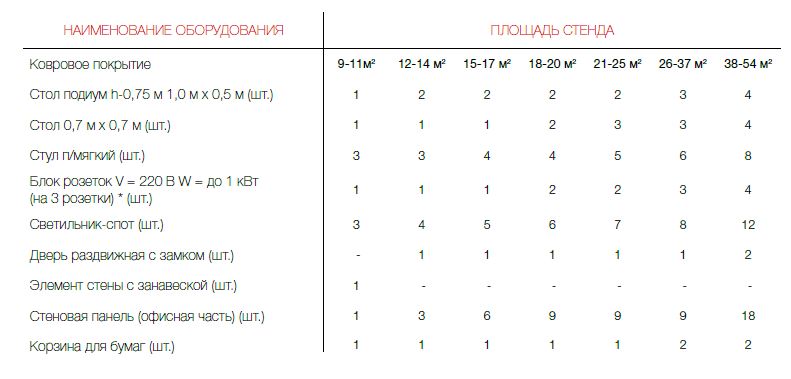 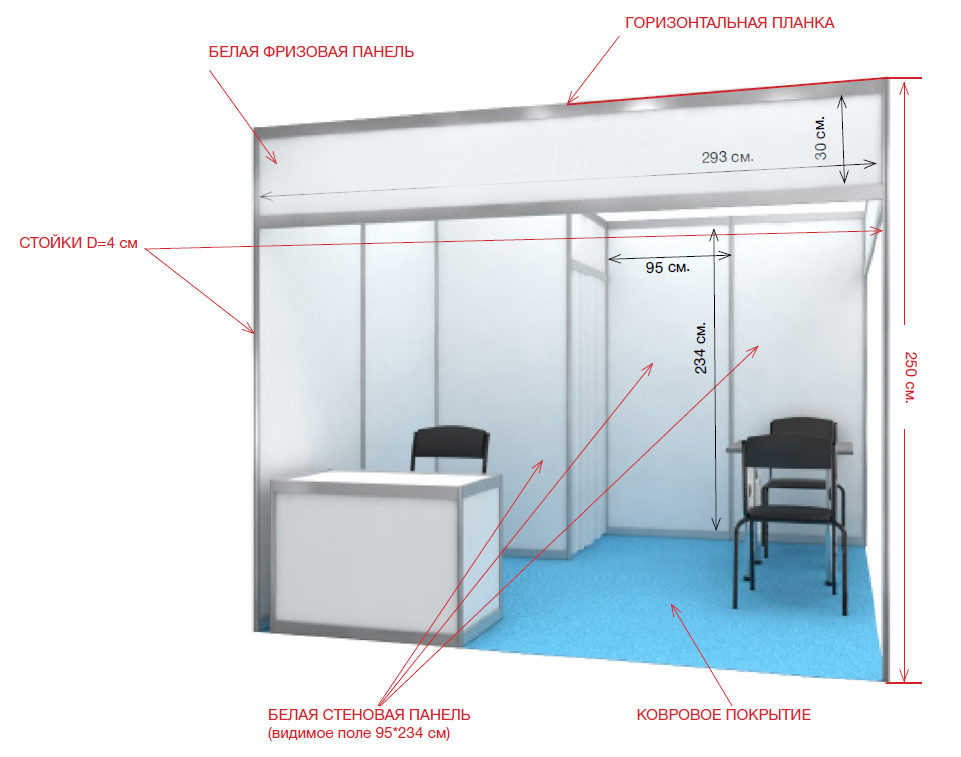 Ковровое покрытие (цвет на выбор:    серый,    синий,    красный,    зеленый) Примечание: 1. Каждый стенд комплектуется фризовой надписью 2. Угловые стенды комплектуются двумя фризовыми панелями с надписями.3. При отказе от какого-нибудь оборудования возврат его стоимости не осуществляется.Приложение №2 Письмо на ввоз / вывоз оборудования, экспонатов(заполняется на бланке организации)пожалуйста, отправьте ЗАРАНЕЕ на e-mail: expo@inconnect.ruФГАУ «КВЦ «ПАТРИОТ» Мероприятие: ________________________________________________________________________ Компания-участник: ___________________________________________________________________ Стенд (№, площадь): ___________________________________________________________________Просим разрешить ввоз/вывоз следующего оборудования и материалов.* Добавьте строки в случае необходимости ** Для грузового автотранспорта Вывоз завезенного оборудования, экспонатов, тары, крупногабаритной упаковки и материалов конструкций выставочных стендов гарантируем в установленные сроки. Руководитель организации /___________________/ _______________________                                                              (подпись)                                     (Ф.И.О.)                                                                                                                   М.П. Устроитель выставки ООО «ИНКОННЕКТ» П.М.ВНИМАНИЕ! Если груз помимо экспонатов содержит конструктивные элементы стенда (стеновые панели, ковролин, декоративные конструкции и элементы, баннеры и т. п.) – необходимо пройти согласование ввоза с Генеральным застройщиком. Ввоз ЖК и плазменных панелей, мощных проекционных установок, звукоусилительного оборудования и осветительных концертных приборов осуществляется после согласования с Дирекцией КВЦ «Патриот. Заезд легкового автотранспорта на период монтажа/демонтажа осуществляется с 15-00 при условии, что в данном автотранспорте находится груз, необходимый для проведения монтажных работ весом от 40 кг. На период демонтажа заезд разрешен с 8-00. Парковка осуществляется только в специально отведенных местах.Дирекция Форума-выставкиДирекция Форума-выставкиПриёмная генерального директора Форума-выставкиСадофьева Андрея Александровича:Цыцарева Наталья Павловна8 (800) 250-99-84 (доб. 207)tsytsareva@inconnect.ruРуководитель проекта Форума-выставкиЖильцов Сергей Александрович8 (800) 250-99-84 (доб. 111)zhiltsov@forum-goszakaz.ruРабота с участникамиРабота с участникамиУчастия в выставке с экспозицией:Донейко Алла Александровна8 (800) 250-99-84 (доб. 156)doneiko@inconnect.ruТехническое обеспечение Форума-выставки:Златовецкий Дмитрий Александрович8 (800) 250-99-84 (доб. 165)expo@inconnect.ruУчастия в деловой программе Форума-выставки:Ваганова Елена Евгеньевна8 (800) 250-99-84 (доб.155)vaganova@inconnect.ruУчастие федеральных органов исполнительной власти в деловой программе Форума-выставки:Гордиенкова Татьяна Ивановна8 (800) 250-99-84 (доб. 126) Gordienkova@inconnect.ruБронирования гостиниц, трансфер участников:Ваганова Елена Евгеньевна8 (800) 250-99-84 (доб. 155) vaganova@inconnect.ruРеклама и PR Форума-выставкиРеклама и PR Форума-выставкиПартнерство и информационное сотрудничество:Полякова Елена Ильинична8 (800) 250-99-84 (доб. 173) polyakova@inconnect.ruУчастия в конкурсе «Лучший поставщик 2019 года»:Федотова Юлия Петровна8 (800) 250-99-84 (доб. 151)fedotova@simtmed.ruУчастие в Конкурсе Журналистов:Полякова Елена Ильинична8 (800) 250-99-84 (доб. 173) polyakova@inconnect.ruТехническая дирекция Форума-выставкиТехническая дирекция Форума-выставкиТехническая поддержка сайта Форума-выставкиТехническая поддержка сайта Форума-выставкиРабота официального сайта Форума-выставки:Хлопков Ярослав Эдуардович8 (800) 250-99-84 (доб. 118)hlopkov@inconnect.ruМероприятияСрокиВремяЗавоз крупногабаритных экспонатов в павильоны22 марта 08:00 – 12:00 Завоз материалов и оборудования аккредитованными застройщиками 22 марта 12:00 – 20:00Проведение монтажных работ аккредитованными застройщиками23 – 24 марта 08:00 – 20:00Завоз остальных экспонатов в павильоны24 марта 08:00 – 20:00Дни работы Форума-выставки25 – 26 марта 09:00 – 18:00Дни работы Форума-выставки27 марта09:00 – 17:00Вывоз экспонатов из павильонов27 марта17:00 – 20:00Демонтаж экспозиции и вывоз крупногабаритных экспонатов28 марта08:00 – 20:00Срок завершения всех работ28 марта20:00Прием заявок на участие в Форуме-выставкедо 24 февраляПрием заявок на участие в выставке (Форма №1)до 24 февраляПрием данных для формирования перечня экспонатов (Форма №1А)     до 24 февраляПрием заявок на участие в деловой программе (Форма №2)до 24 февраляПрием заявок на дополнительное оборудование (Форма №3)  до 24 февраляПрием заявок на дополнительные услуги (электричество, интернет, уборка) (Форма №4)до 24 февраляПредоставление Устроителю форума-выставки утвержденной схемы стенда класса «Стандарт», «Стандарт +» (стандартные стенды) (Форма №5)до 24 февраляПрием заявок на размещение информации о компании в электронный каталог (Форма №6)до 24 февраляПрием заявок на аккредитацию и выдачу пропусков всех категорий для участников Форума-выставки (Форма №8) и автотранспортадо 24 февраляПрием заявок на проведение участником пресс-конференций и презентаций (Форма №7)до 28 февраляПрием заявок на рекламные услуги (наружная реклама, реклама в каталоге, промо-акции, аудио- и видео-реклама) (Форма №9)до 28 февраляКрайний срок заключения договоров на участие28 февраляОкончательный срок оплаты всех заказанных услуг по договорудо 02 мартаАккредитация сторонних застройщиков и предоставление Генеральному застройщику документов для прохождения процедуры технической экспертизы (без наценок)до 06 мартаПередача Устроителю полного пакета документов (оригиналов)до 20 мартаТип автопропускаСектор  парковкиДаты действияВремя действияСлужебная информация«МОНТАЖ/ДЕМОНТАЖ»ПОСТОЯННЫЙГрузовой:СектораK,L,M,NЛегковой:СекторВ23 – 24 марта27 марта28 марта08:00 – 20:0017:00 – 20:0008:00 – 20:00Действителен для всех типов автотранспорта. Разрешен въезд в технические зоны объектов КВЦ «Патриот» для разгрузки/погрузки выставочных грузов. «МОНТАЖ/ДЕМОНТАЖ»РАЗОВЫЙ ДЛЯ ЛЕГКОВОГОАВТОТРАНСПОРТАСектор В23 - 24 марта27 марта28 марта08.00 – 20.0017.00 – 19.0009.00 – 19.00Действителен для однократного въезда. Разрешен въезд в технические зоны объектов КВЦ «Патриот» для разгрузки/погрузки выставочных грузов. Подлежит сдаче на выезде с парковки на посту охраны.«МОНТАЖ/ДЕМОНТАЖ»РАЗОВЫЙ ДЛЯГРУЗОВОГОАВТОТРАНСПОРТАСектораK,L,M,N23-24 марта27 марта28 марта08.00 – 20.0017.00 – 20.0008.00 – 20.00Действителен для однократного въезда. Разрешен въезд в технические зоны объектов КВЦ «Патриот» для разгрузки/погрузки выставочных грузов.Подлежит сдаче на выезде с парковки на посту охраны.Тип автопропускаСектор парковкиДействие автопропускаДействие автопропускаСлужебная информацияТип автопропускаСектор парковкиДатыВремяСлужебная информацияБИЗНЕСА25 - 27 марта08:00-20:00С правом заезда на территорию КВЦ «Патриот» и остановки только для посадки/высадки пассажиров.УЧАСТНИКА - В23 – 28 марта08:00-20:00Парковка только в зонах А-В, без проезда к выставочным павильонамСЕРВИС25-27 марта06:00-21:00Разрешен въезд в технические зоны павильонов только для разгрузки/погрузки. Парковка в технической зоне павильона D.АВТОБУС25-27 марта8:00 - 20:00В соответствии с установленным маршрутом движения, с правом проезда на территорию КВЦ "Патриот" и остановки для посадки/высадки пассажиров.Категория персонального пропускаЗоны доступаДаты действияВремя действияБИЗНЕСВыставочные залы;Конференц-залы;Пленарное заседание.25 – 27 марта09:00 - 19:00УЧАСТНИКВыставочные залы;Конференц-залы.23 – 28 марта09:00 - 19:00ЭКСПОНЕНТВыставочные залы.23 – 28 марта09:00 - 19:00ПРЕССАПресс-центр;Конференц-залы;Выставочные залы.25 - 27 марта09:00 - 19:00ПОСЕТИТЕЛЬВыставочные залы.25 – 27 марта09:00 - 18:00СЕРВИСОбъекты Форума, на которых осуществляется непосредственная трудовая деятельность владельца пропуска.23 – 28 марта8:00 - 20:00МОНТАЖ/ДЕМОНТАЖВыставочные залы.23 - 24 марта27 марта28 марта09:00 - 20:0017.00 - 20.0008:00 - 20:00Устроитель:Участник:Генеральный директор ООО «ИНКОННЕКТ»_________________________ Т.В. Садофьева_____________________________    м.п.     м.п.Название организацииНазвание организацииНазвание организацииНазвание организацииНазвание организацииНазвание организацииОборудование будет завозиться /вывозитьсяОборудование будет завозиться /вывозиться«___» ____ 20__ г«___» ____ 20__ г«___» ____ 20__ г.«___» ____ 20__ г.Автотранспорт Автотранспорт вид вид грузоподъемность** грузоподъемность** Условия разгрузки** верхняяверхняязадняязадняябоковаяКоличество планируемых рейсов а/м в день Количество планируемых рейсов а/м в день Количество планируемых рейсов а/м в день Количество планируемых рейсов а/м в день Количество планируемых рейсов а/м в день Количество планируемых рейсов а/м в день Гос. номер Гос. номер а/м а/м прицеп прицеп Данные водителя Данные водителя ФИО ФИО год рождения год рождения место рождения место рождения место рождения моб. тел. моб. тел. моб. тел. №НаименованиеКоличество1234567891011121314